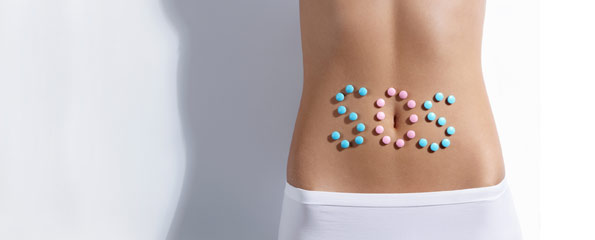 ИНФОРМАЦИОННОЕ ПИСЬМОПриглашаем специалистов гастроэнтерологов, терапевтов, эндоскопистов, хирургов, инфекционистов принять участие в XIV Межрегиональной научно-практической конференции гастроэнтерологов ПФО.Документация по данному учебному мероприятию представлена в Комиссию по оценке учебных мероприятий и материалов для НМО.Подать заявку сейчас    ЗАРЕГИСТРИРОВАТЬСЯ2-3ИЮНЯ2020Н.НОВГОРОДXIV Межрегиональная научно-практическая конференция гастроэнтерологов ПФО«СОВРЕМЕННАЯ ГАСТРОЭНТЕРОЛОГИЯ: 
ЧТО НУЖНО ЗНАТЬ ПРАКТИЧЕСКОМУ ВРАЧУ?»О ЧЕМ ПОГОВОРИМ?Колоректальный рак: ранняя диагностика и профилактика. Клинические рекомендацииКислото-зависимые заболевания. Язвенная болезнь желудка и двенадцатиперстной кишки. ГЭРБ. Заболевания печени и желчевыводящих путей. Вирусные и невирусные заболевания печени. Вирусные гепатиты В и С. Алкогольная и неалкогольная жировая болезнь печени: от стеатоза до гепатоцеллюлярной гепатомы.  Неалкогольная жировая болезнь печени – междисциплинарный подход. Взгляд гастроэнтеролога, кардиолога, эндокринолога, трансплантолога, специалиста ультразвуковой диагностики. Клинические случаиФиброз печени – краеугольный  камень хронических заболеваний печени: новые аспекты патогенеза и лечения. Цирроз печени и его осложнения;Панкреатология: современные аспекты диагностики и лечения хронического панкреатита и его осложнений;Заболевания кишечника: Синдром раздраженного кишечника. Воспалительные заболевания кишечника – новые реалии в 21 веке. Превентивная гастроэнтерология. Хронический гастрит и функциональная диспепсия. Вопросы диагностики и лечения. Что и когда необходимо предпринять для предупреждения  аденокарциномы желудка и  пищевода, гепато-целлюлярнаой  карциномы, рака поджелудочной железы, колоректального рака.Все о пре- и пробиотиках: механизмы действия, возможности применения в широкой клинической практике;Проблемы питания в современной гастроэнтерологии. Когда нужна нутритивная поддержка?  Трудный пациент в клинической практикеВ рамках конференции состоится региональная научно-практическая конференция медицинских сестер эндоскопических отделений «Актуальные вопросы сестринского дела в эндоскопии» (подробности на стр. 2)С КЕМ ПОГОВОРИМ?С КЕМ ПОГОВОРИМ?С КЕМ ПОГОВОРИМ?О ЧЕМ ПОГОВОРИМ?Колоректальный рак: ранняя диагностика и профилактика. Клинические рекомендацииКислото-зависимые заболевания. Язвенная болезнь желудка и двенадцатиперстной кишки. ГЭРБ. Заболевания печени и желчевыводящих путей. Вирусные и невирусные заболевания печени. Вирусные гепатиты В и С. Алкогольная и неалкогольная жировая болезнь печени: от стеатоза до гепатоцеллюлярной гепатомы.  Неалкогольная жировая болезнь печени – междисциплинарный подход. Взгляд гастроэнтеролога, кардиолога, эндокринолога, трансплантолога, специалиста ультразвуковой диагностики. Клинические случаиФиброз печени – краеугольный  камень хронических заболеваний печени: новые аспекты патогенеза и лечения. Цирроз печени и его осложнения;Панкреатология: современные аспекты диагностики и лечения хронического панкреатита и его осложнений;Заболевания кишечника: Синдром раздраженного кишечника. Воспалительные заболевания кишечника – новые реалии в 21 веке. Превентивная гастроэнтерология. Хронический гастрит и функциональная диспепсия. Вопросы диагностики и лечения. Что и когда необходимо предпринять для предупреждения  аденокарциномы желудка и  пищевода, гепато-целлюлярнаой  карциномы, рака поджелудочной железы, колоректального рака.Все о пре- и пробиотиках: механизмы действия, возможности применения в широкой клинической практике;Проблемы питания в современной гастроэнтерологии. Когда нужна нутритивная поддержка?  Трудный пациент в клинической практикеВ рамках конференции состоится региональная научно-практическая конференция медицинских сестер эндоскопических отделений «Актуальные вопросы сестринского дела в эндоскопии» (подробности на стр. 2)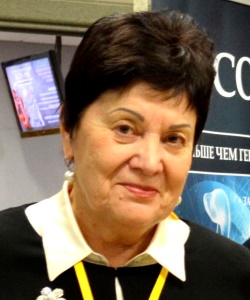 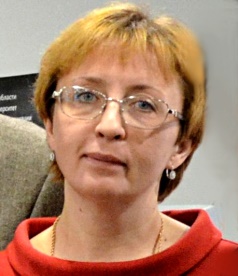 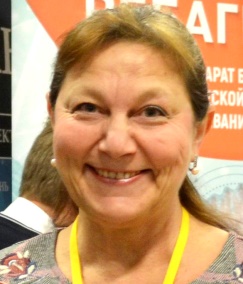 Главный внештатный специалист-гастроэнтеролог ПФО, д.м.н., профессор, директор регионального гастроэнтерологического центра НОКБ им. Н.А.Семашко, Алексеева О.П.- О ЧЕМ ПОГОВОРИМ?Колоректальный рак: ранняя диагностика и профилактика. Клинические рекомендацииКислото-зависимые заболевания. Язвенная болезнь желудка и двенадцатиперстной кишки. ГЭРБ. Заболевания печени и желчевыводящих путей. Вирусные и невирусные заболевания печени. Вирусные гепатиты В и С. Алкогольная и неалкогольная жировая болезнь печени: от стеатоза до гепатоцеллюлярной гепатомы.  Неалкогольная жировая болезнь печени – междисциплинарный подход. Взгляд гастроэнтеролога, кардиолога, эндокринолога, трансплантолога, специалиста ультразвуковой диагностики. Клинические случаиФиброз печени – краеугольный  камень хронических заболеваний печени: новые аспекты патогенеза и лечения. Цирроз печени и его осложнения;Панкреатология: современные аспекты диагностики и лечения хронического панкреатита и его осложнений;Заболевания кишечника: Синдром раздраженного кишечника. Воспалительные заболевания кишечника – новые реалии в 21 веке. Превентивная гастроэнтерология. Хронический гастрит и функциональная диспепсия. Вопросы диагностики и лечения. Что и когда необходимо предпринять для предупреждения  аденокарциномы желудка и  пищевода, гепато-целлюлярнаой  карциномы, рака поджелудочной железы, колоректального рака.Все о пре- и пробиотиках: механизмы действия, возможности применения в широкой клинической практике;Проблемы питания в современной гастроэнтерологии. Когда нужна нутритивная поддержка?  Трудный пациент в клинической практикеВ рамках конференции состоится региональная научно-практическая конференция медицинских сестер эндоскопических отделений «Актуальные вопросы сестринского дела в эндоскопии» (подробности на стр. 2)Главный внештатный специалист- гастроэнтеролог МЗ НО, д.м.н., заведующая отделением гастроэнтерологии НОКБ им. Н.А. Семашко, Колодей Е.Н. О ЧЕМ ПОГОВОРИМ?Колоректальный рак: ранняя диагностика и профилактика. Клинические рекомендацииКислото-зависимые заболевания. Язвенная болезнь желудка и двенадцатиперстной кишки. ГЭРБ. Заболевания печени и желчевыводящих путей. Вирусные и невирусные заболевания печени. Вирусные гепатиты В и С. Алкогольная и неалкогольная жировая болезнь печени: от стеатоза до гепатоцеллюлярной гепатомы.  Неалкогольная жировая болезнь печени – междисциплинарный подход. Взгляд гастроэнтеролога, кардиолога, эндокринолога, трансплантолога, специалиста ультразвуковой диагностики. Клинические случаиФиброз печени – краеугольный  камень хронических заболеваний печени: новые аспекты патогенеза и лечения. Цирроз печени и его осложнения;Панкреатология: современные аспекты диагностики и лечения хронического панкреатита и его осложнений;Заболевания кишечника: Синдром раздраженного кишечника. Воспалительные заболевания кишечника – новые реалии в 21 веке. Превентивная гастроэнтерология. Хронический гастрит и функциональная диспепсия. Вопросы диагностики и лечения. Что и когда необходимо предпринять для предупреждения  аденокарциномы желудка и  пищевода, гепато-целлюлярнаой  карциномы, рака поджелудочной железы, колоректального рака.Все о пре- и пробиотиках: механизмы действия, возможности применения в широкой клинической практике;Проблемы питания в современной гастроэнтерологии. Когда нужна нутритивная поддержка?  Трудный пациент в клинической практикеВ рамках конференции состоится региональная научно-практическая конференция медицинских сестер эндоскопических отделений «Актуальные вопросы сестринского дела в эндоскопии» (подробности на стр. 2)заведующая гастроэнтерологическим отделением ГБУЗ НО ГКБ №13, 
к.м.н.,  Кизова Е.А.К конференции готовится издание информационно-аналитического журнала «РЕМЕДИУМ ПРИВОЛЖЬЕ» №2 с разделом ГАСТРОЭНТЕРОЛОГИЯК конференции готовится издание информационно-аналитического журнала «РЕМЕДИУМ ПРИВОЛЖЬЕ» №2 с разделом ГАСТРОЭНТЕРОЛОГИЯК конференции готовится издание информационно-аналитического журнала «РЕМЕДИУМ ПРИВОЛЖЬЕ» №2 с разделом ГАСТРОЭНТЕРОЛОГИЯК конференции готовится издание информационно-аналитического журнала «РЕМЕДИУМ ПРИВОЛЖЬЕ» №2 с разделом ГАСТРОЭНТЕРОЛОГИЯОРГАНИЗАТОРЫМинистерство  здравоохранения Нижегородской областиНижегородское отделение Российской гастроэнтерологической ассоциацииГастроэнтерологический центр ПФО РФ на базе Нижегородской областной клинической больницы им. Н.А. СемашкоОрганизационный и информационный партнер - Компания «Ремедиум Приволжье» (ООО «Медиаль»)ОРГАНИЗАТОРЫМинистерство  здравоохранения Нижегородской областиНижегородское отделение Российской гастроэнтерологической ассоциацииГастроэнтерологический центр ПФО РФ на базе Нижегородской областной клинической больницы им. Н.А. СемашкоОрганизационный и информационный партнер - Компания «Ремедиум Приволжье» (ООО «Медиаль»)ОРГАНИЗАТОРЫМинистерство  здравоохранения Нижегородской областиНижегородское отделение Российской гастроэнтерологической ассоциацииГастроэнтерологический центр ПФО РФ на базе Нижегородской областной клинической больницы им. Н.А. СемашкоОрганизационный и информационный партнер - Компания «Ремедиум Приволжье» (ООО «Медиаль»)ОРГАНИЗАТОРЫМинистерство  здравоохранения Нижегородской областиНижегородское отделение Российской гастроэнтерологической ассоциацииГастроэнтерологический центр ПФО РФ на базе Нижегородской областной клинической больницы им. Н.А. СемашкоОрганизационный и информационный партнер - Компания «Ремедиум Приволжье» (ООО «Медиаль»)ОРГАНИЗАТОРЫМинистерство  здравоохранения Нижегородской областиНижегородское отделение Российской гастроэнтерологической ассоциацииГастроэнтерологический центр ПФО РФ на базе Нижегородской областной клинической больницы им. Н.А. СемашкоОрганизационный и информационный партнер - Компания «Ремедиум Приволжье» (ООО «Медиаль»)ПЛОЩАДКАКонгресс-центр «Ока», зал «Люкс». Для гостей города действует скидка на проживание по кодовому слову  «РЕМЕДИУМ».ПЛОЩАДКАКонгресс-центр «Ока», зал «Люкс». Для гостей города действует скидка на проживание по кодовому слову  «РЕМЕДИУМ».Забронировать отель                              БРОНИРОВАНИЕЗабронировать отель                              БРОНИРОВАНИЕЗабронировать отель                              БРОНИРОВАНИЕКОНТРОЛЬНЫЕ ДАТЫ29 мая 2020 года – заканчивается срок приема заявок на участие в качестве слушателяКОНТРОЛЬНЫЕ ДАТЫ29 мая 2020 года – заканчивается срок приема заявок на участие в качестве слушателяСтать участником                               ЗАРЕГИСТРИРОВАТЬСЯСтать участником                               ЗАРЕГИСТРИРОВАТЬСЯСтать участником                               ЗАРЕГИСТРИРОВАТЬСЯОФОРМЛЕНИЕ 2-3ИЮНЯ2020Н.НОВГОРОДXIV Межрегиональная научно-практическая конференция гастроэнтерологов ПФО«СОВРЕМЕННАЯ ГАСТРОЭНТЕРОЛОГИЯ: 
ЧТО НУЖНО ЗНАТЬ ПРАКТИЧЕСКОМУ ВРАЧУ?»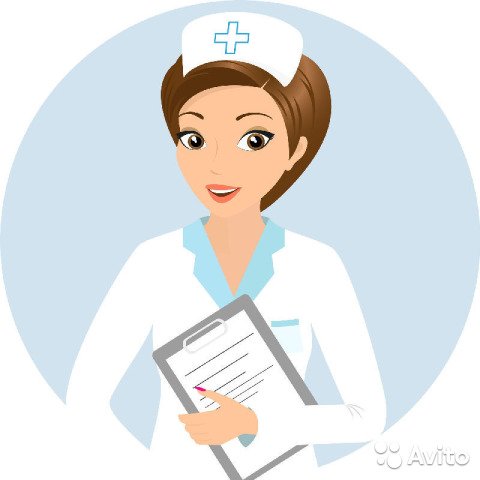 «АКТУАЛЬНЫЕ ВОПРОСЫ СЕСТРИНСКОГО ДЕЛА В ЭНДОСКОПИИ»Приглашаем специалистов гастроэнтерологов, терапевтов, эндоскопистов, хирургов, инфекционистов принять участие в региональной научно-практической конференции медицинских сестер эндоскопических отделений «Актуальные вопросы сестринского дела в эндоскопии».Документация по данному учебному мероприятию представлена в Комиссию по оценке учебных мероприятий и материалов для НМО.«АКТУАЛЬНЫЕ ВОПРОСЫ СЕСТРИНСКОГО ДЕЛА В ЭНДОСКОПИИ»Приглашаем специалистов гастроэнтерологов, терапевтов, эндоскопистов, хирургов, инфекционистов принять участие в региональной научно-практической конференции медицинских сестер эндоскопических отделений «Актуальные вопросы сестринского дела в эндоскопии».Документация по данному учебному мероприятию представлена в Комиссию по оценке учебных мероприятий и материалов для НМО.«АКТУАЛЬНЫЕ ВОПРОСЫ СЕСТРИНСКОГО ДЕЛА В ЭНДОСКОПИИ»Приглашаем специалистов гастроэнтерологов, терапевтов, эндоскопистов, хирургов, инфекционистов принять участие в региональной научно-практической конференции медицинских сестер эндоскопических отделений «Актуальные вопросы сестринского дела в эндоскопии».Документация по данному учебному мероприятию представлена в Комиссию по оценке учебных мероприятий и материалов для НМО.«АКТУАЛЬНЫЕ ВОПРОСЫ СЕСТРИНСКОГО ДЕЛА В ЭНДОСКОПИИ»Приглашаем специалистов гастроэнтерологов, терапевтов, эндоскопистов, хирургов, инфекционистов принять участие в региональной научно-практической конференции медицинских сестер эндоскопических отделений «Актуальные вопросы сестринского дела в эндоскопии».Документация по данному учебному мероприятию представлена в Комиссию по оценке учебных мероприятий и материалов для НМО.Вопросы научной программы:•	Оптимизация работы среднего медперсонала эндоскопического кабинета•	Особенности проведения эндоскопического исследования в эндоскопии. Роль медицинской сестры •	Основные ошибки при обработке эндоскопов •	Профилактика инфекционных заболеваний при эндоскопических вмешательствах •	Механизированный способ обработки гибких эндоскопов. Требования Санитарных правил и Международных стандартов •	Безопасность персонала при проведении процесса обработки гибких эндоскопов. Что должна знать медицинская сестра  •	Некоторые аспекты эпидемиологической безопасности эндоскопических вмешательств•	Дезинфекция в эндоскопииМастер-класс по разработке СОП «Проведение эндоскопических исследований»Показ учебно-методического фильма ФБУН МНИИЭМ им. Горбачевского Роспотребнадзора  «Обработка эндоскопов. Механизированный способ»Вопросы научной программы:•	Оптимизация работы среднего медперсонала эндоскопического кабинета•	Особенности проведения эндоскопического исследования в эндоскопии. Роль медицинской сестры •	Основные ошибки при обработке эндоскопов •	Профилактика инфекционных заболеваний при эндоскопических вмешательствах •	Механизированный способ обработки гибких эндоскопов. Требования Санитарных правил и Международных стандартов •	Безопасность персонала при проведении процесса обработки гибких эндоскопов. Что должна знать медицинская сестра  •	Некоторые аспекты эпидемиологической безопасности эндоскопических вмешательств•	Дезинфекция в эндоскопииМастер-класс по разработке СОП «Проведение эндоскопических исследований»Показ учебно-методического фильма ФБУН МНИИЭМ им. Горбачевского Роспотребнадзора  «Обработка эндоскопов. Механизированный способ»Организационный комитет мероприятияОрганизационный комитет мероприятияОрганизационный комитет мероприятияВопросы научной программы:•	Оптимизация работы среднего медперсонала эндоскопического кабинета•	Особенности проведения эндоскопического исследования в эндоскопии. Роль медицинской сестры •	Основные ошибки при обработке эндоскопов •	Профилактика инфекционных заболеваний при эндоскопических вмешательствах •	Механизированный способ обработки гибких эндоскопов. Требования Санитарных правил и Международных стандартов •	Безопасность персонала при проведении процесса обработки гибких эндоскопов. Что должна знать медицинская сестра  •	Некоторые аспекты эпидемиологической безопасности эндоскопических вмешательств•	Дезинфекция в эндоскопииМастер-класс по разработке СОП «Проведение эндоскопических исследований»Показ учебно-методического фильма ФБУН МНИИЭМ им. Горбачевского Роспотребнадзора  «Обработка эндоскопов. Механизированный способ»Вопросы научной программы:•	Оптимизация работы среднего медперсонала эндоскопического кабинета•	Особенности проведения эндоскопического исследования в эндоскопии. Роль медицинской сестры •	Основные ошибки при обработке эндоскопов •	Профилактика инфекционных заболеваний при эндоскопических вмешательствах •	Механизированный способ обработки гибких эндоскопов. Требования Санитарных правил и Международных стандартов •	Безопасность персонала при проведении процесса обработки гибких эндоскопов. Что должна знать медицинская сестра  •	Некоторые аспекты эпидемиологической безопасности эндоскопических вмешательств•	Дезинфекция в эндоскопииМастер-класс по разработке СОП «Проведение эндоскопических исследований»Показ учебно-методического фильма ФБУН МНИИЭМ им. Горбачевского Роспотребнадзора  «Обработка эндоскопов. Механизированный способ»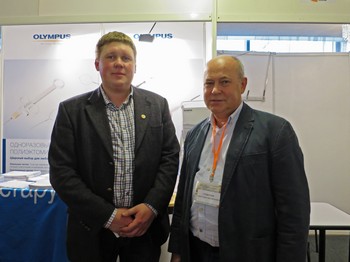 Главный внештатный специалист по  эндоскописпии  МЗ НО, 
зав. отделением эндоскопии ГКБ № 13Субботин А.М.Вопросы научной программы:•	Оптимизация работы среднего медперсонала эндоскопического кабинета•	Особенности проведения эндоскопического исследования в эндоскопии. Роль медицинской сестры •	Основные ошибки при обработке эндоскопов •	Профилактика инфекционных заболеваний при эндоскопических вмешательствах •	Механизированный способ обработки гибких эндоскопов. Требования Санитарных правил и Международных стандартов •	Безопасность персонала при проведении процесса обработки гибких эндоскопов. Что должна знать медицинская сестра  •	Некоторые аспекты эпидемиологической безопасности эндоскопических вмешательств•	Дезинфекция в эндоскопииМастер-класс по разработке СОП «Проведение эндоскопических исследований»Показ учебно-методического фильма ФБУН МНИИЭМ им. Горбачевского Роспотребнадзора  «Обработка эндоскопов. Механизированный способ»Вопросы научной программы:•	Оптимизация работы среднего медперсонала эндоскопического кабинета•	Особенности проведения эндоскопического исследования в эндоскопии. Роль медицинской сестры •	Основные ошибки при обработке эндоскопов •	Профилактика инфекционных заболеваний при эндоскопических вмешательствах •	Механизированный способ обработки гибких эндоскопов. Требования Санитарных правил и Международных стандартов •	Безопасность персонала при проведении процесса обработки гибких эндоскопов. Что должна знать медицинская сестра  •	Некоторые аспекты эпидемиологической безопасности эндоскопических вмешательств•	Дезинфекция в эндоскопииМастер-класс по разработке СОП «Проведение эндоскопических исследований»Показ учебно-методического фильма ФБУН МНИИЭМ им. Горбачевского Роспотребнадзора  «Обработка эндоскопов. Механизированный способ»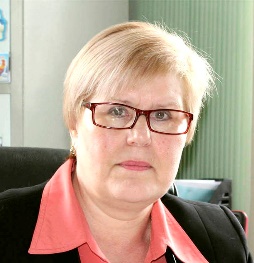 Главный внештатный специалист по управлению сестринской деятельностью, 
директор ГАОУ «Нижегородский областной центр повышения квалификации специалистов со средним медицинским и фармацевтическим образованием» 
Поклад Л. А.Вопросы научной программы:•	Оптимизация работы среднего медперсонала эндоскопического кабинета•	Особенности проведения эндоскопического исследования в эндоскопии. Роль медицинской сестры •	Основные ошибки при обработке эндоскопов •	Профилактика инфекционных заболеваний при эндоскопических вмешательствах •	Механизированный способ обработки гибких эндоскопов. Требования Санитарных правил и Международных стандартов •	Безопасность персонала при проведении процесса обработки гибких эндоскопов. Что должна знать медицинская сестра  •	Некоторые аспекты эпидемиологической безопасности эндоскопических вмешательств•	Дезинфекция в эндоскопииМастер-класс по разработке СОП «Проведение эндоскопических исследований»Показ учебно-методического фильма ФБУН МНИИЭМ им. Горбачевского Роспотребнадзора  «Обработка эндоскопов. Механизированный способ»Вопросы научной программы:•	Оптимизация работы среднего медперсонала эндоскопического кабинета•	Особенности проведения эндоскопического исследования в эндоскопии. Роль медицинской сестры •	Основные ошибки при обработке эндоскопов •	Профилактика инфекционных заболеваний при эндоскопических вмешательствах •	Механизированный способ обработки гибких эндоскопов. Требования Санитарных правил и Международных стандартов •	Безопасность персонала при проведении процесса обработки гибких эндоскопов. Что должна знать медицинская сестра  •	Некоторые аспекты эпидемиологической безопасности эндоскопических вмешательств•	Дезинфекция в эндоскопииМастер-класс по разработке СОП «Проведение эндоскопических исследований»Показ учебно-методического фильма ФБУН МНИИЭМ им. Горбачевского Роспотребнадзора  «Обработка эндоскопов. Механизированный способ»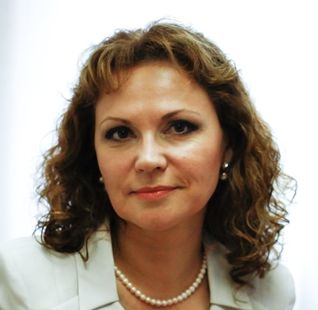 Президент Профессиональной ассоциации специалистов с высшим и средним медицинским и фармацевтическим образованием, зам. директора ГАУ ДПО НО «Центр повышения квалификации и профессиональной переподготовки специалистов здравоохранения», Вагина Е.В. ОРГАНИЗАТОРЫМинистерство здравоохранения Нижегородской областиГАУ ДПО НО «Центр повышения квалификации и профессиональной переподготовки специалистов здравоохранения»Профессиональная ассоциация специалистов с высшим и средниммедицинским и фармацевтическим образованиемОрганизационный и информационный партнер - Компания «Ремедиум Приволжье» (ООО «Медиаль»)ОРГАНИЗАТОРЫМинистерство здравоохранения Нижегородской областиГАУ ДПО НО «Центр повышения квалификации и профессиональной переподготовки специалистов здравоохранения»Профессиональная ассоциация специалистов с высшим и средниммедицинским и фармацевтическим образованиемОрганизационный и информационный партнер - Компания «Ремедиум Приволжье» (ООО «Медиаль»)ОРГАНИЗАТОРЫМинистерство здравоохранения Нижегородской областиГАУ ДПО НО «Центр повышения квалификации и профессиональной переподготовки специалистов здравоохранения»Профессиональная ассоциация специалистов с высшим и средниммедицинским и фармацевтическим образованиемОрганизационный и информационный партнер - Компания «Ремедиум Приволжье» (ООО «Медиаль»)ОРГАНИЗАТОРЫМинистерство здравоохранения Нижегородской областиГАУ ДПО НО «Центр повышения квалификации и профессиональной переподготовки специалистов здравоохранения»Профессиональная ассоциация специалистов с высшим и средниммедицинским и фармацевтическим образованиемОрганизационный и информационный партнер - Компания «Ремедиум Приволжье» (ООО «Медиаль»)ОРГАНИЗАТОРЫМинистерство здравоохранения Нижегородской областиГАУ ДПО НО «Центр повышения квалификации и профессиональной переподготовки специалистов здравоохранения»Профессиональная ассоциация специалистов с высшим и средниммедицинским и фармацевтическим образованиемОрганизационный и информационный партнер - Компания «Ремедиум Приволжье» (ООО «Медиаль»)ПЛОЩАДКАКонгресс-центр «Ока», зал «Бизнес». Для гостей города действует скидка на проживание по кодовому слову  «РЕМЕДИУМ».ПЛОЩАДКАКонгресс-центр «Ока», зал «Бизнес». Для гостей города действует скидка на проживание по кодовому слову  «РЕМЕДИУМ».ПЛОЩАДКАКонгресс-центр «Ока», зал «Бизнес». Для гостей города действует скидка на проживание по кодовому слову  «РЕМЕДИУМ».Забронировать отель                                          БРОНИРОВАНИЕЗабронировать отель                                          БРОНИРОВАНИЕКОНТРОЛЬНЫЕ ДАТЫ3 апреля 2020 года – заканчивается срок приема заявок на участие с докладом29 мая 2020 года – заканчивается срок приема заявок на участие в качестве слушателяКОНТРОЛЬНЫЕ ДАТЫ3 апреля 2020 года – заканчивается срок приема заявок на участие с докладом29 мая 2020 года – заканчивается срок приема заявок на участие в качестве слушателяКОНТРОЛЬНЫЕ ДАТЫ3 апреля 2020 года – заканчивается срок приема заявок на участие с докладом29 мая 2020 года – заканчивается срок приема заявок на участие в качестве слушателяСтать участником                               ЗАРЕГИСТРИРОВАТЬСЯСтать участником                               ЗАРЕГИСТРИРОВАТЬСЯСтать участником                               ЗАРЕГИСТРИРОВАТЬСЯ